Межправительственный комитет по интеллектуальной собственности, генетическим ресурсам, традиционным знаниям и фольклоруДвадцать шестая сессияЖенева, 3-7 февраля 2014 г.АККРЕДИТАЦИЯ НЕКОТОРЫХ ОРГАНИЗАЦИЙДокумент подготовлен СекретариатомМежправительственный комитет по интеллектуальной собственности, генетическим ресурсам, традиционным знаниям и фольклору («Комитет») на своей первой сессии, состоявшейся в Женеве 30 апреля – 3 мая 2001 г., одобрил ряд организационных и процедурных вопросов, в том числе относительно предоставления статуса специального наблюдателя организациям, выразившим желание участвовать в работе Комитета (см. принятый Комитетом отчет, документ WIPO/GRKTF/IC/1/13, пункт 18).За прошедшее время еще ряд организаций выразили Секретариату свое желание получить такой же статус на последующих сессиях Комитета.  К настоящему документу прилагается документ, содержащий названия и другие основные сведения об организациях, которые до 5 декабря 2013 г. запросили аккредитацию на двадцать шестой сессии Комитета.  Кандидатам было предложено заполнить бланк заявления; основные сведения об организациях, указанных в приложении, приводятся точно в том виде, в каком они были получены от каждой организации.Комитету предлагается утвердить аккредитацию организаций, перечисленных в приложении к настоящему документу, в качестве специальных наблюдателей.[Приложение следует] ORGANIZATIONS WHICH HAVE REQUESTED ACCREDITATION AS OBSERVERS IN SESSIONS OF THE INTERGOVERNMENTAL COMMITTEECommunity Resource and Development Center (CRDC)Cordillera Peoples Alliance (CPA)Dublin City University (DCU), School of Communications Fiji Native and Tribal Congress (FNTC)Groupe d’Action pour le Développement Durable (GAD) (Action Group for Sustainable Development)Indian Education Foundation (IEF)Indigenous Information Network (IIN)International Potato Center (CIP)	IPR Aware World   Nepal Thami SocietyNga Kaiawhina a Wai 262 (NKW262)Réseau National des Populations Autochtones du Congo (RENAPAC) (National Network of the Autochthonous Populations of Congo)SAMUSA Uganda Pentecostal University, Grotius School of LawUniversity of Arizona, James E. Rogers College of LawCommunity Resource and Development CenterTo:  Traditional Knowledge DivisionWorld Intellectual Property Organization (WIPO)34, chemin des Colombettes1211 Geneva 20SwitzerlandFax:  +41 (0) 22 338 81 20Email:  grtkf@wipo.intDear Traditional Knowledge Division,Re:  Request for accreditation as an observer in future sessions of the WIPO Intergovernmental CommitteeI am writing to express the wish of my organization to participate in the sessions of the WIPO Intergovernmental Committee on Intellectual Property and Genetic Resources, Traditional Knowledge and Folklore as an ad hoc observer.  Please find our application attached for the Committee's consideration.Please do not hesitate to contact us if you require any further information. Yours sincerely,Daniel Olomae Ole Sapit__________________________________(Name and Signature of Representative)/...Application Form for Accreditation as Ad Hoc Observer to the WIPO Intergovernmental Committee on Intellectual Property and Genetic Resources, Traditional Knowledge and Folklore,BIOGRAPHICAL DETAILS OF THE APPLICANT ORGANIZATIONFull name of the Organization:Community Resource and Development Center________________________________________________________________________Description of the Organization:  (maximum 150 words)The Center is a collaborative and partnership local non state actor striving to be a center of excellence in integrating indigenous traditional knowledge in policy formulation at par with the other knowledge systems at all levels with the objective of expanding the contribution of traditional knowledge in developmental impact at societal level. The enhancement of community participation in facilitating sustainable development is at the core of the Center. The Center is determined to develop collaborative and partnership agreements with regional and global organizations to provide a platform for lesson sharing and benchmarking on rights enshrined in international instruments in local policy development and implementation as well as a recipient and disseminator of derived global and regional knowledge on the latest strategies and recommendations in enhancing the effective and full participation of Indigenous People and Local Communities in international and regional forums to effectively shape the frameworks of protecting traditional knowledge.Main aims and objectives of the Organization:  (Please use a bulletted list)Protecting, safeguarding of traditional knowledge as enshrined by international instrumentsIntegration of traditional knowledge with other knowledge systems on equal termsEnhancement of rights for access, fair and equitable benefit sharing arising from indigenous traditional resources.Enhance partnerships with national, regional and international organizations for benchmarking on traditional knowledge integration Become a key player in the national process formulating a framework for the protection of traditional knowledge and traditional cultural expressions (folklore) currently underway in Kenya. Enable community participation by enhancing capacity in the debateMain activities of the Organization:  (Please use a bulleted list)Capacity building of community groups to document traditional knowledgeDissemination of information from national, regional and international forums at local level on integration and protection of Traditional Knowledge and infuse challenges from the local level at those forums for enhancement of recommendations from the meetings.Advocate for policy formulation at national and county level that is benchmarked at international instruments on protection of traditional knowledgeEstablish partnerships and rapport with regional and international organization and the Kenya National Focal PointEstablish a Traditional Knowledge platform for information exchange and lesson sharing.Relationship of the Organization with intellectual property matters including a full explanation of why you are interested in the issues under discussion by the Committee (Maximum 150 words)The organization through the affiliated national umbrella association for Indigenous Peoples has been involved in the development of a national framework for the protection of TK and Folklore. The process has produced a draft document that is available for closed comments before subjection to national discourse. Our involvement in this process is pivotal to our work in asserting the place of TK in policy formulation as well as protects the interest of Indigenous People that are often beyond legal dimensions and who must be centrally placed in discussing the access and protection of their resources. Through participation in the issues deliberated by the Committee, we will be in a position to infuse relevant knowledge gained from challenges in the national process to better the formulation of an ideal global protection mechanism from the range of tools available as well as gain from recommendations agreed upon for application in the national setting.Country in which the Organization is primarily active: KenyaAdditional Information:Please provide any additional information which you feel may be relevant (maximum 150 words)The discussion on the relationship between Intellectual Property law and Traditional Knowledge protection is a contemporary legal concern contending with issues as envisaged by Indigenous People that are within the IP law as well as normatively beyond the legal dimensions of IP law such as ethical, historical, political, moral and spiritual considerations. The choice for the most appropriate mechanism for the protection of TK from the available range of tools such as the IP law, sui generis, defensive protection and documentation or a combination of sorts remain an issue for consideration and the future development will fundamentally depend on adoption of a framework that will enhance indigenous peoples perspective and interpretations about existing and emerging knowledge management.  It is a contention of Indigenous Peoples that TK is no longer a raw resource for use and benefit by other knowledge systems but as a legitimate knowledge base that is valuable beyond indigenous contexts.Full contact details of the Organization:Postal address:PO Box 1040 narok 20500 KenyaTelephone number:  + 254 722 262644Email address:  crdcenter2000@gmail.comWeb site:  Name of Organization Representative and Title:Daniel Olomae Ole SapitManaging TrusteeCordillera Peoples AllianceTo:  Traditional Knowledge DivisionWorld Intellectual Property Organization (WIPO)34, chemin des Colombettes1211 Geneva 20SwitzerlandFax:  +41 (0) 22 338 81 20Email:  grtkf@wipo.intDear Traditional Knowledge Division,Re:  Request for accreditation as an observer in future sessions of the WIPO Intergovernmental CommitteeI am writing to express the wish of my organization to participate in the sessions of the WIPO Intergovernmental Committee on Intellectual Property and Genetic Resources, Traditional Knowledge and Folklore as an ad hoc observer.  Please find our application attached for the Committee's consideration.Please do not hesitate to contact us if you require any further information. Yours sincerely,Beverly L. LongidAdvisory Council__________________________________(Name and Signature of Representative)/...Application Form for Accreditation as Ad Hoc Observer to the WIPO Intergovernmental Committee on Intellectual Property and Genetic Resources, Traditional Knowledge and Folklore,BIOGRAPHICAL DETAILS OF THE APPLICANT ORGANIZATIONFull name of the Organization:Cordillera Peoples Alliance________________________________________________________________________Description of the Organization:  (maximum 150 words)The Cordillera Peoples Alliance (CPA) is an independent federation of indigenous peoples and communities, and sectoral organizations in the Cordillera Region, Philippines. 150 delegates from 27 organizations attending the Cordillera Peoples’s Congress in June 1984 in Bontoc, Mountain Province, founded the CPA. The founders were indigenous leaders and activists who spearheaded the widespread and successful opposition to the World Bank-funded Chico dams project and the commercial logging operations of the Cellophil Resources Corporation. Today its membership has grown to at least 270 organizations. CPA is a non-stock, non-profit mass-organization duly registered with the Philippine Securities and Exchange Commission. Its main office is in Baguio City and has contact centers in all the provinces of the Cordillera.Main aims and objectives of the Organization:  (Please use a bulletted list)Recognition and promotion of indigenous peoples rights through campaigns, awareness building, information sharing, networking and advocacy; Empowerment of indigenous communities and organizations through education and training; Solidarity among indigenous and non-indigenous peoples in the Cordillera, country and abroad;Cultural renewal especially among the indigenous youth; Advocacy with government, intergovernment processes, UN and other relevant international foraMain activities of the Organization:  (Please use a bulleted list)Education and training on indigenous peoples rights, situations and issues;Capacity building on advocacy work such as effective participation in UN fora, leadership and management of indigenous organizations, developments on law and policy that impact on indigenous peoples;Organizing of indigenous communities, youth, women, traditional leaders and elders;Public information such as publication of HAPIT – the CPA official newsletter; andCampaigns and mobilizationsRelationship of the Organization with intellectual property matters including a full explanation of why you are interested in the issues under discussion by the Committee (Maximum 150 words)The CPA believes that human rights include the rights of indigenous peoples. Indigenous peoples rights include the protection and enhancement of indigenous culture. Indigenous culture – our way of life and our identity is strongly linked with our lands. However, our indigenous culture and identity are equally threatened with the many issues involving our lands, territories, waters and resources. Indigenous TK/TCE should be protected, recognized and enhanced. This can be done through the effective participation of indigenous peoples in foras relevant to indigenous peoples such as but not limited to the development of standards giving due consideration to the particularity and situation of indigenous peoples; creating mechanisms for equitable benefits sharing; opening access for remedy and claims; and opportunities for training and sharing. Positive aspects of indigenous TK/TCE are enhanced and shared to others, and transferred to succeeding generations; giving honor to our ancestors.Country in which the Organization is primarily active: PhilippinesAdditional Information:Please provide any additional information which you feel may be relevant (maximum 150 words)At the international level, we are members of the Asia Indigenous Peoples Pact (AIPP) based in Changmai, Thailand; member of the global coordinating committee of the Indigenous Peoples Movement for Self-Determination and Liberation (IPMSDL); and secretariat and member of the Asia Indigenous Peoples Network on Extractive Industries and Energy (AIPNEE).Full contact details of the Organization:Postal address:55 Ferguson Road, 2600 Baguio City, PhilippinesTelephone number:  +63.74.304.4239 Fax number:  +63.74.443.7159Email address:  cpa@cpaphils.orgWeb site:  www.cpaphils.orgName of Organization Representative and Title:Beverly L. Longid,Advisory CouncilDublin City University (DCU), School of CommunicationsTo:  Traditional Knowledge Division World Intellectual Property Organization (WIPO)34, chemin des Colombettes					1211 Geneva 20						Switzerland Fax.:  +41 (0) 22 338 81 20Email:  grtkf@wipo.intDear Traditional Knowledge Division,Re:  Request for accreditation as an observer in future sessions of the WIPO Intergovernmental Committee I am writing to express the wish of my organization to participate in the sessions of the WIPO Intergovernmental Committee on Intellectual Property and Genetic Resources, Traditional Knowledge and Folklore as an ad hoc observer.  Please find our application attached for the Committee’s consideration.Please do not hesitate to contact us if you require any further information.Yours sincerely,Dr. Patrick BreretonHead of School, Dublin City University, School of Communications____________________(Name and Signature of Representative)/...Application Form for Accreditation as Ad Hoc Observer to the WIPO Intergovernmental Committee on Intellectual Property and Genetic Resources, Traditional Knowledge and Folklore, BIOGRAPHICAL DETAILS OF THE APPLICANT ORGANIZATIONFull name of the Organization: Dublin City University (DCU), School of Communications__________________________________________________________________________Description of the Organization:  (maximum 150 words)Dublin City University is a research-intensive institution that hosts around 500 academic researchers and over 700 PhD students. It also currently serves approximately 12,000 students (comprising undergraduate and post-graduate programmes). The university consists of four faculties – Engineering & Computing; Science & Health; Business; Humanities & Social Sciences.  The School of Communications is the largest academic department within the Faculty of Humanities and Social Sciences. The School is the only university department in the state that is focused on media and is one of the largest of its kind in Europe. Staff at the School of Communications are engaged in a broad range of research areas, including media history, political communication, cultural studies, art and multimedia practice, film and television analysis, gender and sexuality studies, political economy of the media, social media studies, ICTs in education, games studies and audience research. Main aims and objectives of the Organization:  (Please use a bulletted list)To maintain excellence in research and generate new knowledge.To translate knowledge into innovations for economic and societal benefit.To maintain excellence in the delivery of teaching and learning. Main activities of the Organization:  (Please use a bulleted list)Academic researchTeaching and learning Relationship of the Organization with intellectual property matters, including a full explanation of why you are interested in the issues under discussion by the Committee (Maximum 150 words)As an academic institution engaged in research across the broad range of disciplines encompassed by its four faculties, the generation and dissemination of fresh knowledge lies at the core of the university’s agenda.  The School of Communications has a specific reason for requesting to attend the meetings of the Intergovernmental Committee on Intellectual Property and Genetic Resources, Traditional Knowledge and Folklore. The School is currently home to a specific research project entitled Producing a Map for the Knowledge Economy. Funded by the Irish Research Council, core objectives of this project relate to examining approaches to the management of common knowledge resources, the economic and employment significance of knowledge and culture, and of role of intellectual property rights in shaping outcomes in these areas. Within this, the project examines how intellectual property issues are conceptualized, framed and described within domestic policy discourses. Country in which the Organization is primarily active:Ireland Additional Information:  Please provide any additional information which you feel may be relevant (maximum 150 words)Full contact details of the Organization:Postal address:  School of Communications, Dublin City University, Glasnevin, Dublin 9, Ireland. Telephone number: +353-1-7005000 Fax number: Email address: pat.brereton@dcu.ie Web site: www.dcu.ieName of Organization Representative and Title: Dr. Patrick Brereton, Head of School, School of Communications Fiji Native and Tribal Congress (FNTC)To:  Traditional Knowledge DivisionWorld Intellectual Property Organization (WIPO)34, chemin des Colombettes1211 Geneva 20SwitzerlandFax:  +41 (0) 22 338 81 20Email:  grtkf@wipo.intDear Traditional Knowledge Division,Re:  Request for accreditation as an observer in future sessions of the WIPO Intergovernmental CommitteeI am writing to express the wish of my organization to participate in the sessions of the WIPO Intergovernmental Committee on Intellectual Property and Genetic Resources, Traditional Knowledge and Folklore as an ad hoc observer.  Please find our application attached for the Committee's consideration.Please do not hesitate to contact us if you require any further information. Yours sincerely,Niko Nawaikula (Nikolau Tuiqamen)Secretary__________________________________(Name and Signature of Representative)/...Application Form for Accreditation as Ad Hoc Observer to the WIPO Intergovernmental Committee on Intellectual Property and Genetic Resources, Traditional Knowledge and Folklore,BIOGRAPHICAL DETAILS OF THE APPLICANT ORGANIZATIONFull name of the Organization:Fiji Native and Tribal Congress________________________________________________________________________Description of the Organization:  (maximum 150 words)NGO of National level in Fiji assisting the tribes of Fiji to advance, protect and nurture their indigenous rights in harmony with individual rights and the rights of other groups in Fiji.Main aims and objectives of the Organization:  (Please use a bulletted list)To campaign for native Fijian indigenous rights generallyCampaign against use and abuse of native Fijian TK and TCE’sTo dialogue with the Fijian government on best practicesFor implementation of ILO Convention 169 and 2007 UNDRIPTo dialogue with the government on issues in general of native Fijians Main activities of the Organization:  (Please use a bulleted list)FNTC will shortly file a claim in court against Fiji Airways for use of native Fijian motifFNTC in association with chiefs/tribes is  working on recording all TK and TCEFNTC attended and submitted a report to the 81st session of the CERD.Relationship of the Organization with intellectual property matters including a full explanation of why you are interested in the issues under discussion by the Committee (Maximum 150 words)FNTC works with the chiefs and tribes.  The uproar by native Fijians now result in a claim to be filed to the courts. This is at the request of the chiefs and tribes.  Their other concern is the recording of their TK and TCE.  FNTC is now embarking on that.Country in which the Organization is primarily active: FijiAdditional Information:Please provide any additional information which you feel may be relevant (maximum 150 words)Full contact details of the Organization:Postal address:24 Robertson RoadPO Box 13010SuvaFijiTelephone number:  679 (3316800) / (679) 8683844Fax number:  679 33 17800Email address:  fijinativetribe@gmail.comWeb site:  Name of Organization Representative and Title:Niko Nawaikuca (A.K.A. Nikolau Tuiqamen)SecretaryGroupe d’Action pour le Développement Durable (GAD) (Action Group for Sustainable Development)To:  Traditional Knowledge DivisionWorld Intellectual Property Organization (WIPO)34, chemin des Colombettes1211 Geneva 20SwitzerlandFax:  +41 (0) 22 338 81 20Email:  grtkf@wipo.intDear Traditional Knowledge Division,Re:  Request for accreditation as an observer in future sessions of the WIPO Intergovernmental CommitteeI am writing to express the wish of my organization to participate in the sessions of the WIPO Intergovernmental Committee on Intellectual Property and Genetic Resources, Traditional Knowledge and Folklore as an ad hoc observer.  Please find our application attached for the Committee's consideration.Please do not hesitate to contact us if you require any further information. Yours sincerely,Kashiama Ebongombila PatrickGeneral Secretary__________________________________(Name and Signature of Representative)/...Application Form for Accreditation as Ad Hoc Observer to the WIPO Intergovernmental Committee on Intellectual Property and Genetic Resources, Traditional Knowledge and Folklore,BIOGRAPHICAL DETAILS OF THE APPLICANT ORGANIZATIONFull name of the Organization:Groupe d’Action pour le Développement Durable “GAD” (Group of Action for the Sustainable Development)________________________________________________________________________Description of the Organization:  (maximum 150 words)Our organization is a non-profit association composed of members of the community autochnone pypmy of central Africa more particularly the countries of the Great Lakes and international scale, it is committed to autochthonous pygmy peoples in the struggle of indigenous peoples pygmies for human rights, self-determination, right to territory, control of land and resources, cultural integrity and the right to development.  It documents human rights violations, informs and educates the public and promotes the interests of the groups involved with the authorities and officials. Our job is to prevent the annihilation of indigenous peoples and we will not give up until we all have a world where indigenous peoples are respected and their rights protected.Main aims and objectives of the Organization:  (Please use a bulletted list)Advocate for adequate implementation of indigenous rights to the international scale and    particularly indigenous peoples pygmies.Fight against discrimination in respect of indigenous peoples.Advocate for sustainable use of resources and clean Aboriginal communities’ education system.Plead for the return of lands to indigenous communities.	Contribute to promote all cultural aspects of indigenous communities.Advocate for indigenous participation in public life.	Strengthen the human rights of indigenous communities.To promote tolerance and understanding of cultural diversity, spiritual and linguistic AfricaPromote sustainable economic development by tapping into the wealth of knowledge and experience in indigenous societies.Promote the recognition of the existence and respect for indigenous peoples in AfricaMain activities of the Organization:  (Please use a bulleted list)Culture and education: Association support initiatives and projects that promote all cultural aspects of indigenous culture and education.Human rights: 	the association organizes vulgarizations of human rights of indigenous peoples and supports local initiatives that strengthen the human rights of indigenous peoples. The following working groups campaigning for a proper implementation of indigenous rights.Natural resources: the association is working with Aboriginal communities in the planning, implementation and monitoring of small projects to preserve their own culture and the recognition of their rights to their lands.Documentation and dissemination of information: 	The association publishes a wide range of books, reports, manuals and audio-visual material on the rights of Indigenous Peoples and the right of indigenous people worldwide human situation.Relationship of the Organization with intellectual property matters including a full explanation of why you are interested in the issues under discussion by the Committee (Maximum 150 words)The main mission of the association with the framework that leads WIPO is to promote the protection of intellectual works.  Our association advocates for the preservation of culture and traditional knowledge of indigenous peoples these are the main concerns for which engage indigenous peoples. For indigenous communities, which are marked by a cultural and traditional close relationship with nature, protection is their livelihood. The Association supports initiatives and projects that contribute to the protection, preservation and promotion of all cultural aspects of Aboriginal culture and tradition. Physical persons do not take into account international guidelines such as the Declaration of the Rights of Indigenous Peoples in 2007 which, inter alia, provided the right of indigenous peoples to first obtaining their consent, and that to adequate compensation in case of agreement from them. For this reason we are interested in the issues discussed by the Committee.Country in which the Organization is primarily active: The association is active in the African Great Lakes countries: the Democratic Republic of Congo, the Burundi, Uganda, Rwanda and the Republic of Congo and Angola.Additional Information:Please provide any additional information which you feel may be relevant (maximum 150 words)Association “Groupe d’Action pour le Developpement Durable” (GAD) is a regional non-governmental organization based in Kinshasa. This structure argues for the social integration of pygmies since its inception in 2001. GAD is of the opinion that all the peoples of Africa must be able to contribute to the economy and governance of our country. There was a time when indigenous peoples were respected for their extensive knowledge in both technical and spiritual forest, savannah and deserts. It is still often used by indigenous peoples for their healers, trackers of rainmakers, and experts on the behavior of wild animals. However, due to their marginalization by the colonial regimes, indigenous peoples are often ignored by African states or simply regarded as anachronistic and "backward".  The culture and economy of many indigenous peoples are endangered because the policies and practices exercised ignore their needs and their knowledge.Full contact details of the Organization:Postal address:52, Nsiala streetMama mobutuMont-ngafulaKinshasaDRCTelephone number:  00243 899370709Email address:  bdh_ongdh@yahoo.fr Web site:  under constructionName of Organization Representative and Title:Kashiama Ebongombila PatrickGeneral Secretary.Indian Education FoundationTo:  Traditional Knowledge DivisionWorld Intellectual Property Organization (WIPO)34, chemin des Colombettes1211 Geneva 20SwitzerlandFax:  +41 (0) 22 338 81 20Email:  grtkf@wipo.intDear Traditional Knowledge Division,Re:  Request for accreditation as an observer in future sessions of the WIPO Intergovernmental CommitteeI am writing to express the wish of my organization to participate in the sessions of the WIPO Intergovernmental Committee on Intellectual Property and Genetic Resources, Traditional Knowledge and Folklore as an ad hoc observer.  Please find our application attached for the Committee's consideration.Please do not hesitate to contact us if you require any further information. Yours sincerely,Mr. Siddhartha Priya AshokPresident__________________________________(Name and Signature of Representative)/...Application Form for Accreditation as Ad Hoc Observer to the WIPO Intergovernmental Committee on Intellectual Property and Genetic Resources, Traditional Knowledge and Folklore,BIOGRAPHICAL DETAILS OF THE APPLICANT ORGANIZATIONFull name of the Organization:Indian Education Foundation________________________________________________________________________Description of the Organization:  (maximum 150 words)Indian Education Foundation is a registered NGO under Indian Trust Act, 1980, Government of India. Its registration number is 380/12. Indian Education Foundation works at national level in India, but it can work anywhere in the world for the welfare of humanity either singly or in association with other institutions, organizations on the similar objectives of Indian Education Foundation.  The registered office of the NGO is at Moradabad, U.P., India and its administrative office is at Mumbai, India.The slogan of Indian Education Foundation is “Education First”.Main aims and objectives of the Organization:  (Please use a bulletted list)Educating, creating awareness among the people of India about the issues, rights and duties related with intellectual property as Patents, Copyrights, Trademarks, Geographical Indications, Trade secrets and others and also to protect and promote intellectual property rights through audio-visual Media, Print and electronic media and through various other forms like art, paintings, crafts etc.Protecting, preserving and promoting the traditional knowledge, traditional cultural   expressions, traditional folklore and indigenous knowledge of the people of India.Safeguarding the interest, rights and benefits of the holders of the traditional knowledge, traditional cultural expressions, traditional folklore and indigenous knowledge of the people of India.	Protecting, preserving and promoting the traditional handicrafts, traditional handlooms, traditional paintings, traditional arts, traditional food, beverages and other things related with indigenous and traditional knowledge of the people of India.Protecting, preserving flora and fauna, biodiversity and wildlife and educating, creating awareness about the issues related with them through Mass Media and other activities.Promoting and protecting natural herbs and plants by cultivation, preservation, storage, processing, demonstration, creating botanical garden and providing necessary training.Communicating, liaisoning and working with international organisations like UN, WHO, WIPO, UNICEF, UNESCO, FAO, United Nations Permanent Forum on Indigenous Issues, CBD etc. on the objectives relating to the activities of the Trust. Main activities of the Organization:  (Please use a bulleted list)Documenting and preserving intellectual creations and activities of indigenous and local people of India.Protecting traditional knowledge, traditional cultural expressions and genetic resources under various intellectual property laws and non-intellectual property laws of India.Conducting seminars and workshops on the issues related with intellectual property rights, traditional knowledge, traditional cultural expressions and genetic resources.Creating awareness among the students, activists, traditional knowledge holders on the issues related with intellectual property rights and traditional knowledge, traditional cultural expressions and genetic resources.Relationship of the Organization with intellectual property matters including a full explanation of why you are interested in the issues under discussion by the Committee (Maximum 150 words)Indian Education Foundation works in the field of intellectual property, traditional knowledge, traditional cultural expressions/folklore and wants to participate in IGC meetings to learn and follow developments in the field of intellectual property, traditional knowledge, traditional cultural expressions and genetic resources. Indian Education Foundation will apply the information and knowledge gained from IGC meetings of WIPO in carrying out activities of Indian Education Foundation in India.Having qualification of LL. M. (Intellectual Property and Information Technology) and going to complete Ph.D. (Law) on the issue of patenting of traditional knowledge, I, President of Indian Education Foundation will be able to contribute in the discussion of IGC meetings for finalization of draft treaty on protection of traditional knowledge, protection of traditional cultural expressions/folklore and genetic resources. Indian Education Foundation will share the empirical information and knowledge gained in India in IGC meetings of WIPO and this will benefit IGC in understanding and delivering on the issues related with traditional knowledge, traditional cultural expressions/folklore and genetic resources. Country in which the Organization is primarily active: IndiaAdditional Information:Please provide any additional information which you feel may be relevant (maximum 150 words)India Education Foundation is active in the field of intellectual property rights, traditional knowledge, traditional cultural expressions and genetic resources. I am President of Indian Education Foundation. I am submitting my Ph.D. (Law) thesis in the year 2014 on the issue of patenting of traditional knowledge to the University of Mumbai, India. I am LL.M. in Intellectual Property and Information Technology with LL.B., M.A. (Journalism and Mass Communication) and B.Tech.(Mech. Engg.)  I have also completed General Course on Intellectual Property (DL-101) from WIPO.  I belong to indigenous and local people of India and want to protect intellectual property, traditional knowledge and traditional cultural expressions of indigenous and local people of India. Full contact details of the Organization:Postal address:6 B/ 303, “SPRING LEAF”, Lokhandwala Township, Kandivali (East)Mumbai-400101India.Telephone number:  +91 9892135542Email address:  indianeducationfoundation@gmail.comWeb site:  Name of Organization Representative and Title:Siddhartha Priya AshokPresidentIndigenous Information Network (IIN)To:  Traditional Knowledge DivisionWorld Intellectual Property Organization (WIPO)34, chemin des Colombettes1211 Geneva 20SwitzerlandFax:  +41 (0) 22 338 81 20Email:  grtkf@wipo.intDear Traditional Knowledge Division,Re:  Request for accreditation as an observer in future sessions of the WIPO Intergovernmental CommitteeI am writing to express the wish of my organization to participate in the sessions of the WIPO Intergovernmental Committee on Intellectual Property and Genetic Resources, Traditional Knowledge and Folklore as an ad hoc observer.  Please find our application attached for the Committee's consideration.Please do not hesitate to contact us if you require any further information. Yours sincerely,Lucy MulenkeiExecutive Director__________________________________(Name and Signature of Representative)/...Application Form for Accreditation as Ad Hoc Observer to the WIPO Intergovernmental Committee on Intellectual Property and Genetic Resources, Traditional Knowledge and Folklore,BIOGRAPHICAL DETAILS OF THE APPLICANT ORGANIZATIONFull name of the Organization:Indigenous Information Network (IIN)________________________________________________________________________Description of the Organization:  (maximum 150 words)Indigenous Information Network (IIN) is a non-profit, Non-Governmental Organization (NGO) registered in the Republic of Kenya under the Non-Governmental Organization Act of 1990. It was founded in 1996 and was legally registered in 1998. The organisation was founded by a group of professionals in response to addressing needs particularly regarding availing information through media and other channels about indigenous peoples, their livelihoods and challenges they face as they struggle to exist. IIN has been involved in dissemination of information, community development, lobbying and advocacy activities in support of indigenous and minority peoples in the region as well internationally.  Indigenous Information Network existing mission is “ to promote, protect rights, empower and build capacity of indigenous peoples through education, environmental conservation, human rights, and training, and research. The underlying issue that motivated the founder members of IIN is that indigenous and minority peoples have been marginalized from mainstream development agenda particularly due to their ways of life (nomadic pastoralists or hunters and gatherers). IIN recognizes that the way indigenous peoples live is sustainable and worth supporting. This belief has been supported by the organisation through the activities it has undertaken since its initiation. The organisation’s main thrust is creation of awareness of the status quo of indigenous groups and initiation of activities that address bottlenecks hindering advancement of the systems in placeMain aims and objectives of the Organization:  (Please use a bulletted list)The main aim of the IIN is:To create, maintain, promote, lobby for, strengthen, enhance and  build the capacity and the socio-economic opportunities and development of the indigenous and minority peoples of Kenya Indigenous Information Network main aim is “to contribute to improvement of quality of life and livelihood of indigenous and minority peoples”To enhance and maintain the capacity of indigenous peoples to protect their rights and participate in developmentMain activities of the Organization:  (Please use a bulleted list)Socio-economic empowermentCapacity buildingInstitutional strengtheningSupport to girl child educationResearch, information generation, documentation and disseminationCulture and environmental conservation supportParticipation in lobby and advocacyNetworkingRelationship of the Organization with intellectual property matters including a full explanation of why you are interested in the issues under discussion by the Committee (Maximum 150 words)Indigenous Information Network has been working with communities for a long period in East Africa in building their capacity on matters that relate to intellectual property in terms of building peoples understanding of intellectual property rights and existing legal frameworks that protect intellectual property rightsIndigenous and local communities hold intellectual property in form of innovations and creative expressions of knowledge that is crucial for their livelihood and development as peoples. IIN has been engaged with government of Kenya in its processes of developing access and benefit sharing guidelines and other policies related to traditional knowledge.Our participation in the international and regional process on ABS as well as the Convention on Biological Diversity (CBD) where issues of Intellectual Property arise in genetic resources is the driving factor for our wish to engage in WIPO.  The organization also intends to undertake capacity-building programs to support the development of legal and practical initiatives to IP genetic resources, ABS and Traditional Knowledge issues.Country in which the Organization is primarily active: IIN is active in Kenya where it is registered. It also works and extends it projects/programs beyond the borders to cover Uganda and Tanzania. Our remit has expanded regionally since we host the Africa Indigenous Women Network and support the Indigenous Peoples International Forums Africa regional work for instance in the case of the Biodiversity work.Additional Information:Please provide any additional information which you feel may be relevant (maximum 150 words)Indigenous Information Network was granted a Special consultative status in July 2012 and is accredited to the Basel Convention, Stockholm Convention, Rotterdam Convention and United Nations Environment Program (UNEP) as an observer organization.Indigenous Information Network has predominantly been a national and regional organization, but developments over the past years have seen our international remit expand- including contributions to international events that cover climate change, biodiversity, desertification issues, rights, education, and sustainable development among other.IIN has also played a leading role in developing an international coalition of Indigenous Peoples and forums to engage in partnership work to encourage dialogue with national, regional and international policy makers.Full contact details of the Organization:Postal address:Old Posta Flats, Block C House #6,Elgeyo Marakwet Rd Off Ngong RoadNairobi P.O. Box 74908-00200City SquareNairobiTelephone number:  +254 020 2499388/9, +254 722914614Email address:  iin@iin.co.ke,iin.kenya@gmail.comWeb site:  www.indigenous-info-kenya.netName of Organization Representative and Title:Lucy MulenkeiExecutive DiretorInternational Potato Center (CIP)To:  Traditional Knowledge DivisionWorld Intellectual Property Organization (WIPO)34, chemin des Colombettes1211 Geneva 20SwitzerlandFax:  +41 (0) 22 338 81 20Email:  grtkf@wipo.intDear Traditional Knowledge Division,Re:  Request for accreditation as an observer in future sessions of the WIPO Intergovernmental CommitteeI am writing to express the wish of my organization to participate in the sessions of the WIPO Intergovernmental Committee on Intellectual Property and Genetic Resources, Traditional Knowledge and Folklore as an ad hoc observer.  Please find our application attached for the Committee's consideration.Please do not hesitate to contact us if you require any further information. Yours sincerely,Michael GerbaChief Operations Officer__________________________________(Name and Signature of Representative)/...Application Form for Accreditation as Ad Hoc Observer to the WIPO Intergovernmental Committee on Intellectual Property and Genetic Resources, Traditional Knowledge and Folklore,BIOGRAPHICAL DETAILS OF THE APPLICANT ORGANIZATIONFull name of the Organization:International Potato Center (CIP)________________________________________________________________________Description of the Organization:  (maximum 150 words)The International Potato Center, known by its Spanish acronym CIP, was founded in 1971 as a root and tuber research-for-development institution delivering sustainable solutions to the pressing world problems of hunger, poverty, and the degradation of natural resources.  CIP is headquartered in Lima, Peru and has regional offices in 30 developing countries across Asia, Africa, and Latin America.  Working closely with its partners, CIP seeks to achieve food security, increased well-being, and gender equity for poor people in the developing world.  CIP furthers its mission through rigorous research, innovation in science and technology, and capacity strengthening regarding root and tuber farming and food systems.CIP is a founding Member the CGIAR Consortium, a global partnership that unites organizations engaged in research for a food secure future.  CGIAR research is dedicated to reducing rural poverty, increasing food security, improving human health and nutrition, and ensuring more sustainable management of natural resources.Main aims and objectives of the Organization:  (Please use a bulletted list)Combating micronutrient deficiency with resilient, nutritious sweet potatoEnhancing food security in Asia through the intensification of local cereal-based systems with adapted potato varieties.Improving the livelihoods of potato farmers in Africa by tackling deteriorated seed quality through an integrated approachAccelerating the discovery of gamechanging solutions for enhancing food securityAddressing food security challenge through roots and tubers by transforming vulnerability to resilienceConserving diversity for the future with the CIP GenebankMain activities of the Organization:  (Please use a bulleted list)Plant breedingGermplasm acquisition, conservation, cleaning and distribution for use for research, breeding and teaching world-wideStudy and support for crop management and production systemsStudy, development and support of value chains for achieving food securityTechnical assistance and capacity building for national and regional stakeholders in roots and tubers farmingRelationship of the Organization with intellectual property matters including a full explanation of why you are interested in the issues under discussion by the Committee (Maximum 150 words)CIP holds an important ex situ and in vitro collection of roots and tubers germplasm.  We collaborate with national and regional partners, indigenous and local communities and small-holder farmers in documenting, conserving and improving genetic diversity.  We use the Standard Material Transfer Agreement of the International of International Treaty on Plant Genetic Resources for Food and Agriculture for accessing and distributing these GR.  As a public sector research organization, committed to “open access” data and knowledge we are critically positioned for protecting traditional knowledge and broadly disseminating information and data to our target beneficiaries.  However intellectual property management plays an equally crucial role in technological innovation and advancement of science.  The current discussion at the IGC around IP protection on GR’s and access and benefit sharing is complementary to the existing systems under the ITPGRFA, the CBD and UPOV and as primary users of these systems we are interested in learning from the discussions and providing feedback on their effects on in international agricultural researchCountry in which the Organization is primarily active: CIP Headquarters are in Lima, Peru.  We have regional offices in India, Kenya, China and Ecuador, covering a broad range of research and development activities in Asia, sub-Saharan Africa, China and Latin America and the Caribbean.Additional Information:Please provide any additional information which you feel may be relevant (maximum 150 words)Full contact details of the Organization:Postal address:Avenida La Molina 1895La MolinaLima 12PeruTelephone number:  +51 1 349 6017 ext 1038Email address:  s.guvener@cgiar.orgWeb site:  www.cipotato.orgName of Organization Representative and Title:Selim Erdil GuvenerCompliance and Intellectual Assets ManagerIPR Aware World To:  Traditional Knowledge DivisionWorld Intellectual Property Organization (WIPO)34, chemin des Colombettes1211 Geneva 20SwitzerlandFax:  +41 (0) 22 338 81 20Email:  grtkf@wipo.intDear Traditional Knowledge Division,Re:  Request for accreditation as an observer in future sessions of the WIPO Intergovernmental CommitteeI am writing to express the wish of my organization to participate in the sessions of the WIPO Intergovernmental Committee on Intellectual Property and Genetic Resources, Traditional Knowledge and Folklore as an ad hoc observer.  Please find our application attached for the Committee's consideration.Please do not hesitate to contact us if you require any further information. Yours sincerely,Sandeep Kumar__________________________________(Name and Signature of Representative)/...Application Form for Accreditation as Ad Hoc Observer to the WIPO Intergovernmental Committee on Intellectual Property and Genetic Resources, Traditional Knowledge and Folklore,BIOGRAPHICAL DETAILS OF THE APPLICANT ORGANIZATIONFull name of the Organization:IPR Aware World _______________________________________________________________________Description of the Organization:  (maximum 150 words)IPR Aware World mediates intellectual property (IP) education and awareness programs in different social communities.  These programs provide a basic and essential education that is aimed at raising awareness on various IP issues and creating an informed society in terms of protecting the intellectual values of artists, inventors, social creators, etc.  We empower people with essential Intellectual Property (IP) information such as introductory knowledge of patents, copyrights, trademarks, industrial designs, traditional knowledge, geographical indications etc. so that this will serve as an impetus for social change.These programs, projects and events are driven in both rural communities as well as urban areas.  We cover a broad range of issues including IP education availability in schools, colleges, universities, research institutions, social associations, inventor hubs, government and private organizations.Main aims and objectives of the Organization:  (Please use a bulletted list)Aim:  IPR Aware World has a deep belief that every human can and must attain an essential knowledge of Intellectual Property (IP) Rights.  That moment will surely come in our lifetime itself.Objectives:  To promote the acknowledgment and improvement of the intellectual property (IP) rights awareness.To foster the setting up of close interactions between social welfare and intellectual property assets.To organize social meetings on intellectual property matters and promoting the involvement of common masses and approach them on intellectual property (IP) matters.Main activities of the Organization:  (Please use a bulleted list)IPR Awareness Public Events on Social NetworksI’m the World Innovator, Meet Me at My School2nd International Indo-African Student Meet for IPR Awareness (IIASM) 2013My WIPO DL 101 StoryIPR in Economics and Entrepreneurship (IPRee) 2013Indo-African Student Meet for IPR Awareness (IASM), 2013IPR in Research and Development (R&D) Relationship of the Organization with intellectual property matters including a full explanation of why you are interested in the issues under discussion by the Committee (Maximum 150 words)We have started this initiative to educate the societies non-profitably about their own intellectual rights.  Also, to protect their own innovation values or intellectual values for their soci-economic development through the economic incentives as well as moral rights.  IPR Aware World want to reach and uncovered areas (like rural areas, least developing countries, developing countries etc) to make them aware about their own intellectual property protection.  We are committed to conserve local biodiversity and values of geographical indications through IPR awareness public events which are globally accessible and useful among local people.  We also represented our concern related to the IPR importance in global societies through this initiative.  All of the assets of the initiative are liquidated to provide non-profit supports to a variety of social activities working to build a sustainable environment of creativity and innovation through IPR awareness public events.Country in which the Organization is primarily active: IndiaAdditional Information:Please provide any additional information which you feel may be relevant (maximum 150 words)Our initiative is included in WIPO Outreach Database (Added on Aug. 02, 2013)We have connected with Global Universities groups or members, by nominating them as international membersWe have launched 10+ social media channels with worldwide user access.  For African region IPR Awareness, we have created a special video channel at one Africa based social media channel.  In order to promote IPR awareness public events in South-East Asian countries, we have started one another special social media channel for updating news of our events and programs.To encourage people about WIPO Academy courses, we have started a new campaign titled as “Share Your WIPO DL-101 Story, Get a Free T-Shirt”Connected with African regional students, in order to establish a strong social interaction with them.  Lot of concerns, were raised related to the Intellectual Property (IP) Rights awareness in African continent.Full contact details of the Organization:Postal address:Sandeep Kumar S/o Sh. Rajveer KhicharMakan No. 253, School ke PassNawa, Rajgarh,Churu, Rajasthan331301 IndiaTelephone number:  +91 8879005418Email address:  Sandeep@iprawareworld.orgWeb site:  www.iprawareworld.orgName of Organization Representative and Title:Sandeep KumarFounder and Organizer at IPR Aware WorldNepal Thami Society (NTS)To:  Traditional Knowledge DivisionWorld Intellectual Property Organization (WIPO)34, chemin des Colombettes1211 Geneva 20SwitzerlandFax:  +41 (0) 22 338 81 20Email:  grtkf@wipo.intDear Traditional Knowledge Division,Re:  Request for accreditation as an observer in future sessions of the WIPO Intergovernmental CommitteeI am writing to express the wish of my organization to participate in the sessions of the WIPO Intergovernmental Committee on Intellectual Property and Genetic Resources, Traditional Knowledge and Folklore as an ad hoc observer.  Please find our application attached for the Committee's consideration.Please do not hesitate to contact us if you require any further information. Yours sincerely,Tahal Thami__________________________________(Name and Signature of Representative)/...Application Form for Accreditation as Ad Hoc Observer to the WIPO Intergovernmental Committee on Intellectual Property and Genetic Resources, Traditional Knowledge and Folklore,BIOGRAPHICAL DETAILS OF THE APPLICANT ORGANIZATIONFull name of the Organization:Nepal Thami Society (NTS)________________________________________________________________________Description of the Organization:  (maximum 150 words)Nepal Thami Society (NTS) is the umbrella organization of the Thami indigenous community in Nepal.  It has nation-wide branches in Nepal.  NTS is working in different areas of empowerment and lobby advocacy activities of Thami community. Main aims and objectives of the Organization:  (Please use a bulletted list)Institutional DevelopmentEmpowermentLobby advocacyAwareness raisingCampaignMain activities of the Organization:  (Please use a bulleted list)Organising Thami people nation-wide to claim their rights ensured by national and international legal and human rights documentsRelationship of the Organization with intellectual property matters. including a full explanation of why you are interested in the issues under discussion by the Committee (Maximum 150 words)As Indigenous Peoples Thami community has its own traditional knowledge and skills.  But the community is not really aware of protecting their rights.  NTS is working to raise awareness among the community about safeguarding their knowledge and skills from being misused and from disappearances.  We are integrated in the issues under discussion because Indigenous Peoples are the custodian of knowledge and skills and their participation is necessary in the committee.Country in which the Organization is primarily active: NepalAdditional Information:Please provide any additional information which you feel may be relevant (maximum 150 words)NTS is organizing program activities to create awareness for the community in different areas.  Intellectual property rights is one of the issues NTS have been advocating for.NTS and other Indigenous Peoples participation in the discussion is significant to protect Indigenous Peoples rights.NTS is the organization of small Indigenous Peoples group from Nepal with loads of traditional knowledge and skills.  So participation of NTS representatives could help in the international level lobby and advocacy.Full contact details of the Organization:Postal address:Nepal Thami SocietyKoteshwan No.32,Kathmandu NepalTelephone number:  +977 01 4433606Email address:  thamitahal@gmail.comWeb site:  Name of Organization Representative and Title:Tahal ThamiAdvisorNga Kaiawhina a Wai 262 (NKW262)To:  Traditional Knowledge DivisionWorld Intellectual Property Organization (WIPO)34, chemin des Colombettes1211 Geneva 20SwitzerlandFax:  +41 (0) 22 338 81 20Email:  grtkf@wipo.intDear Traditional Knowledge Division,Re:  Request for accreditation as an observer in future sessions of the WIPO Intergovernmental CommitteeI am writing to express the wish of my organization to participate in the sessions of the WIPO Intergovernmental Committee on Intellectual Property and Genetic Resources, Traditional Knowledge and Folklore as an ad hoc observer.  Please find our application attached for the Committee's consideration.Please do not hesitate to contact us if you require any further information. Yours sincerely,Mrs. Hema Wchongi Broad__________________________________(Name and Signature of Representative)/...Application Form for Accreditation as Ad Hoc Observer to the WIPO Intergovernmental Committee on Intellectual Property and Genetic Resources, Traditional Knowledge and Folklore,BIOGRAPHICAL DETAILS OF THE APPLICANT ORGANIZATIONFull name of the Organization:Nga Kaiawhina a Wai 262 (NKW262)________________________________________________________________________Description of the Organization:  (maximum 150 words)(NKW262) is a network comprising National Maori organisations who have an interest and responsibility to protect and develop cultural heritage and to forward the issues relating to the Wai 262 claims.  We have drafted the Te Pula Declaration, Wai 262 Declaration to inform governments of our position.Main aims and objectives of the Organization:  (Please use a bulletted list)Act as secretariat of issues relating to Wai 262Inform local communities and networks of current issuesPrepare reports and make submissions relating to Wai 262 issuesRepresentation at International foraAccountability of National Maori conferencesDevelop/maintain databaseMain activities of the Organization:  (Please use a bulleted list)SecretariatRepresentation at National and International foraPromotion Wai 262 DeclarationDevelop NetworkRelationship of the Organization with intellectual property matters including a full explanation of why you are interested in the issues under discussion by the Committee (Maximum 150 words)The Wai 262 claims was the first of all government and their agencies’ review on how effectively and appropriately regard has been given to the protection and rights as guaranteed in the treaty of Waitangi 1840.  There was a general failure by government agencies as identified in the Wai 262 Report 2011.  The government has refused to acknowledge the claimants representatives and to engage as recommended in the Wai 262 Report.Country in which the Organization is primarily active: New Zealand/AotearoaAdditional Information:Please provide any additional information which you feel may be relevant (maximum 150 words)This network comprises predominately national organizations and has a council of elders who oversee and advise on processes relating to Wai 262 issues.Full contact details of the Organization:Postal address:79a Kinross StreetBlockhouse BayAucklandNew Zealand 0600Telephone number:  +64 9 627 6132Fax number:  +64 9 627 6132Email address:  hemabroad@ihug.co.nzWeb site:  www.maoricouncil.co.nz	Name of Organization Representative and Title:Mrs. Hema BroadSecretariatRéseau National des Peuples Autochtones du Congo (RENAPAC) (National Network of the Autochthonous Populations of Congo)To:  Traditional Knowledge DivisionWorld Intellectual Property Organization (WIPO)34, chemin des Colombettes1211 Geneva 20SwitzerlandFax:  +41 (0) 22 338 81 20Email:  grtkf@wipo.intDear Traditional Knowledge Division,Re:  Request for accreditation as an observer in future sessions of the WIPO Intergovernmental CommitteeI am writing to express the wish of my organization to participate in the sessions of the WIPO Intergovernmental Committee on Intellectual Property and Genetic Resources, Traditional Knowledge and Folklore as an ad hoc observer.  Please find our application attached for the Committee's consideration.Please do not hesitate to contact us if you require any further information. Yours sincerely,Dihoukamba ParfaitNational Coordinator RENAPAC__________________________________(Name and Signature of Representative)/...Application Form for Accreditation as Ad Hoc Observer to the WIPO Intergovernmental Committee on Intellectual Property and Genetic Resources, Traditional Knowledge and Folklore,BIOGRAPHICAL DETAILS OF THE APPLICANT ORGANIZATIONFull name of the Organization:Réseau National des Peuples Autochtones du Congo (RENAPAC) / National Network of the Autochthonous Populations of Congo________________________________________________________________________Description of the Organization:  (maximum 150 words)RENAPAC is an apolitical and non-profit platform gathering within the associations of the autochthonous populations and the NGO working at the promotion and the protection of the Rights of the autochthonous populations of CongoMain aims and objectives of the Organization:  (Please use a bulletted list)According to provisions of the Articles 7 of the statutes of the RENAPAC. It sets as main goals:Define common policies and strategies of the member associations and the NGO of the networkAssure the social mobilization of the native basic communitiesMake pleas with public authorities, public and private international bodies and other structuresMobilize the financial, material and human resourcesContribute to the capacity building of membersGet involved in the elaboration, the implementation, the follow and evaluation of the politics, programs and the relative to the autochthonous populations of CongoMain activities of the Organization:  (Please use a bulleted list)Since creation of RENAPAC in 2007, we are going to enumerate some of the activities to lead:Membership of the associations of the autochthonous populations (12) and NGO working on the rights of the autochthonous populationsOrganization of two international forum on the native peoples of Central Africa (FIPAC), the first one took place from April 5 to 10, 2007 in Impfondo (North of Congo) and the second from April 15 to 19, 2011 in Impfondo.  The third edition will take place in March 2014 in Impfondo.RENAPAC participated actively in elaboration of law No. 5-2011 named “Promotion and Protection of the Autochthonous Populations of Congo Rights”, which was adopted by both parliamentary chambers of CongoRENAPAC organized many missions for trainings and capacity building of autochtonous basic communities on the rights and the protection of their traditional, linguistic, cultural and folklore knowledgeRENAPAC accompanied the Special Rapporteur James Anaya during his visit in Congo in his mission in the target departments (Likouala and Lékoumou) and with the National authorities in BrazzavilleRENAPAC participated in WIPO IGC 25th session in July 2013 concerning the mechanism of the experts on native peoples as trainee in the Centre de la Documentation, Recherche et Information des Peuples Autochtones (doCip).  In the pre-session of the universal periodic examination of Republic of Congo by ONG of Human Rights, in the Symposium of the native peoples of Latin America and in the 25th session of the advice of the Human Rights of September 2013 in GenevaRelationship of the Organization with intellectual property matters including a full explanation of why you are interested in the issues under discussion by the Committee (Maximum 150 words)RENAPAC as a defender of Human Rights and rights of the populations of Congo has seen the importance of the discussions about the protection of the intellectual property of native peoples in caucuses and the debates in plenary. These are the reasons why we are interested in request for accreditation to be an adhoc observer to WIPO.  Hoping that our request will find a favorable confirmation.Country in which the Organization is primarily active: RENAPAC’s activities are mainly in Republic of Congo and in the countries of the Economic Community of the States of Central Africa (CEEAC), Cameroon, Central Africa, Chad, Gabon, Democratic Republic of Congo, Rwanda, Burundi, Angola and Equatorial GuineaAdditional Information:Please provide any additional information which you feel may be relevant (maximum 150 words)RENAPAC is a member of the platform under regional “the native and local peoples of Central Africa management of the forest ecosystems of Congo (REPALEAC)REPALEAC is a candidate at the African Committee Rights and Peoples (CADHP) for its observer’s statusFull contact details of the Organization:Postal address:Villa n° 3, Block BZone de la Patte d’OieCité Emile BiayendaQuartier DIATA, arrondissement n°1MakélékéléRépublique du CongoTelephone number:  + 242 066694204Email address:  renapacongo@yahoo.frName of Organization Representative and Title:Dihoukamba ParfaitNational Coordinator RENAPACSAMUSA (Network of Indigenous Organizations in Cameroon)To:  Traditional Knowledge Division World Intellectual Property Organization (WIPO)34, chemin des Colombettes					1211 Geneva 20						Switzerland Fax.:  +41 (0) 22 338 81 20Email:  grtkf@wipo.intDear Traditional Knowledge Division,Re:  Request for accreditation as an observer in future sessions of the WIPO Intergovernmental Committee I am writing to express the wish of my organization to participate in the sessions of the WIPO Intergovernmental Committee on Intellectual Property and Genetic Resources, Traditional Knowledge and Folklore as an ad hoc observer.  Please find our application attached for the Committee’s consideration.Please do not hesitate to contact us if you require any further information.Yours sincerely,Isa AdamuExecutive Director
_________________________________(Name and Signature of Representative)/...Application Form for Accreditation as Ad Hoc Observer to the WIPO Intergovernmental Committee on Intellectual Property and Genetic Resources, Traditional Knowledge and Folklore, BIOGRAPHICAL DETAILS OF THE APPLICANT ORGANIZATION Full name of the Organization: SAMUSA (Network of Indigenous Organizations in Cameroon)__________________________________________________________________________Description of the Organization:  (maximum 150 words)SAMUSA mission is to protect local resources, traditional knowledge and the rights associated with them.  SAMUSA envisions human wellbeing in sustainable indigenous communities in Cameroon, using local capacities and resources, and based on local strategies and development.  To achieve these goals, SAMUSA works co-operatively with several indigenous organizations at the community level, National and International level to develop models of adaptive management of Indigenous bio-cultural heritage, affirming the rights and responsibilities of the communities to that heritage, while improving local food security, health and nutrition and the protection of the traditional knowledge like medicine. SAMUSA secures the land right of Indigenous peoples in Cameroon since it is their source of livelihood.Main aims and objectives of the Organization:  (Please use a bulletted list)To promote traditional knowledge on local, national and international policies affecting the access to and use of biodiversity.To create and implement tools, strategies and actions to ensure the recognition and establishment of the right of indigenous communities.Promote social reflection on concepts of managements and co-management of genetic resources.Encourage the Mbororo community to fight for their civic, political rights and responsibility through common education campaign and sensitization in order to reduce marginalization.To fight against climate change and the modes of adaptation to permit pastoralists adapt to these changes.Improve upon Agro-pastoral methods of practices to ensure a maximum use of the environment as well as contribute and participate in all possible undertakings aimed at a better management of grazing lands and resolve the farmer/grazier conflict.Main activities of the Organization:  (Please use a bulleted list)We build the capacity of the customary communities and institutions so as to better manage the traditional knowledge.We are working to safeguard and protect the cultural heritage of the pygmies and the Mbororo people of Cameroon through constant use.We also working are to protect any violation or misappropriation on the right of indigenous peoples and their traditional knowledge.SAMUSA, is working to register the traditional knowledge by writing.Relationship of the Organization with intellectual property matters, including a full explanation of why you are interested in the issues under discussion by the Committee (Maximum 150 words)Mbororo are Indigenous people who are about 8 to 10 regions of Cameroon and counts about 2.5 million.  They are pastoralists who depend on cattle rearing for their livelihood.  Also, pygmies are found in the eastern region of Cameroon and they depend on forest for their livelihood and they use it for their medicinal plants.  SAMUSA is out to protect the traditional knowledge and genetic resources so that it should not perish with time. For example Mbororo people are very knowledgeable in ethno-veterinary medicine so SAMUSA is working with them to see that it is acknowledge and protected.  SAMUSA has noticed that some medicinal plants are fast disappearing due to climate change and population pressure, elders are dying without transforming knowledge, younger generations are moving to settle in towns, lack of proper skills to adequate record traditional knowledge and also inadequate efforts are made by the government to protect traditional knowledgeCountry in which the Organization is primarily active:CameroonAdditional Information:  Please provide any additional information which you feel may be relevant (maximum 150 words) Presently, Cameroon is undergoing land reforms. So this is a great opportunity for SAMUSA to work with WIPO. This will go a long way to protect the traditional knowledge and protect the land right of Indigenous peoples in Cameroon.Full contact details of the Organization:Postal address:  BP 51269 YaoundeCameroonTelephone number:  +23777792925Fax number:  Email address: samusasanta@yahoo.com Web site: Name of Organization Representative and Title: Isa ADAMUExecutive DirectorUganda Pentecostal University, Grotius School of LawTo:  Traditional Knowledge DivisionWorld Intellectual Property Organization (WIPO)34, chemin des Colombettes1211 Geneva 20SwitzerlandFax:  +41 (0) 22 338 81 20Email:  grtkf@wipo.intDear Traditional Knowledge Division,Re:  Request for accreditation as an observer in future sessions of the WIPO Intergovernmental CommitteeI am writing to express the wish of my organization to participate in the sessions of the WIPO Intergovernmental Committee on Intellectual Property and Genetic Resources, Traditional Knowledge and Folklore as an ad hoc observer.  Please find our application attached for the Committee's consideration.Please do not hesitate to contact us if you require any further information. Yours sincerely,Mrs. Nanvuma Jane Francis__________________________________(Name and Signature of Representative)/...Application Form for Accreditation as Ad Hoc Observer to the WIPO Intergovernmental Committee on Intellectual Property and Genetic Resources, Traditional Knowledge and Folklore,BIOGRAPHICAL DETAILS OF THE APPLICANT ORGANIZATIONFull name of the Organization:Uganda Pentecostal University, Grotius School of Law________________________________________________________________________Description of the Organization:  (maximum 150 words)The University main campus is located in the town of Fort Portal district in Western Uganda.  The organization has a similar campus in Mengo Rubaga division in Kampala, capital of Uganda.  It started operating in 2001 as Grotius School of Law and professional studies.  The University operated as part of another university.  In 2004, it opted to register as Uganda Pentecostal University and was licensed on August 9, 2005 by the National Council for higher education.  In partnership with the United Pentecostal churches international of Uganda, UPU opened its main campus in Fort Portal, Kabarole district, and Western Uganda.  The university is a private university.Main aims and objectives of the Organization:  (Please use a bulletted list)To provide high quality comprehensive education and training opportunities that are compatible to changing needs of the studentsTo prepare students for the challenges of the 21st centuryDedicated to provide faculty, staff and students with environment and infrastructure that help them potential for scholarships, creative workTo promote research innovation, discovery and dissemination of knowledge for the betterment of the conditions of human kind.To promote service and community outreach programmesInfluence local and national policyMain activities of the Organization:  (Please use a bulleted list)Research like participatory researchTeachingAdvice on education and training strategies on a wide range of learning delivery methodsWorkshop/ConferencesEvaluationsRelationship of the Organization with intellectual property matters including a full explanation of why you are interested in the issues under discussion by the Committee (Maximum 150 words)Intellectual Property and knowledge transfer from universities stirs heated debate and is the object of strong policy interest in developing countries like Uganda.  In order to contribute to economic growth, development and improvement in standards of living, universities have a broad and changing role in national innovation systems that ranges from general education to basic research yet, intellectual property is only one of many channels through which knowledge flows between universities and industry.IP regulations cover many delicate issues (e.g. subject matter, type of licenses, research exemptions) which may affect scientists’ choices about the number and type of research projects to undertake and, therefore, the trajectory of research and type of knowledge created is essential to our university.  The knowledge bases of different scientific disciplines differ substantially and this creates different research and disclosure methods on the university side.Patenting and licensing from universities are particularly important phenomena in biotechnology, drugs and medical science, scientists, managers and technology transfer practitioners.  In regarding the use of intellectual property in universities, it explores the effects of intellectual property on technology transfer and on the processes of knowledge creation and scientific development.  In particular, there are some dilemmas when the university is trying to designing its IP policy.  So the university relates to intellectual property in that way.Reasons for our interest are:  Traditional Knowledge has been defined as “a cumulative body of knowledge, know-how, practices and representations maintained and developed by peoples with extended histories of interaction with the natural environment.”  These sophisticated sets of understandings, interpretations and meanings are part and parcel of our curriculum, cultural complex that encompasses language.Traditional knowledge, on the other hand, is perceived differently by indigenous and local communities themselves.  As a university community we usually call workshops and sensitive the communities about IP.Indigenous intellectual property is an umbrella legal term used in national and international forums to identify indigenous peoples’ special rights.Country in which the Organization is primarily active: UgandaAdditional Information:Please provide any additional information which you feel may be relevant (maximum 150 words)People living on reserve are using their traditional knowledge of the land to help the researchers, and at the same time learning new ways to strengthen their food and economic security.  Our organization is along these areas which we hope to benefit the community around.Full contact details of the Organization:Postal address:Uganda Pentecostal UniversityPO Box 249Fort PortalUgandaTelephone number:  + 256 48323055Email address:  upuniv@aim.comWeb site:  www.upu.ac.ugName of Organization Representative and Title:Nanvuma Jane FrancisSenior LecturerUniversity of Arizona, James E. Rogers College of LawTo:  Traditional Knowledge DivisionWorld Intellectual Property Organization (WIPO)34, chemin des Colombettes1211 Geneva 20SwitzerlandFax:  +41 (0) 22 338 81 20Email:  grtkf@wipo.intDear Traditional Knowledge Division,Re:  Request for accreditation as an observer in future sessions of the WIPO Intergovernmental CommitteeI am writing to express the wish of my organization to participate in the sessions of the WIPO Intergovernmental Committee on Intellectual Property and Genetic Resources, Traditional Knowledge and Folklore as an ad hoc observer.  Please find our application attached for the Committee's consideration.Please do not hesitate to contact us if you require any further information. Yours sincerely,Mary E. GussStaff Attorney__________________________________(Name and Signature of Representative)/...Application Form for Accreditation as Ad Hoc Observer to the WIPO Intergovernmental Committee on Intellectual Property and Genetic Resources, Traditional Knowledge and Folklore,BIOGRAPHICAL DETAILS OF THE APPLICANT ORGANIZATIONFull name of the Organization:University of Arizona, James E. Rogers College of Law________________________________________________________________________Description of the Organization:  (maximum 150 words)The Indigenous Peoples Law and Policy Program housed at the law school at the University of Arizona, offers J.D., LL.M. and S.J.D. degrees in Indigenous Peoples Law and Policy with optional concentrations in Federal Indian Law, International Human Rights and Critical Race theory.Main aims and objectives of the Organization:  (Please use a bulletted list)Train advocates to assist tribes in the exercise of full self-determinationTrain scholars and teachers to address indigenous issuesOffer a certificate in Indigenous Governance to those working with Indigenous communitiesBring together international Indigenous leaders to learn from each otherMain activities of the Organization:  (Please use a bulleted list)Train advocates, scholars and teachersRepresent indigenous groups before courts and international human rights bodiesThrough clinics, offer students hands-on work with tribes and indigenous peoplesRelationship of the Organization with intellectual property matters including a full explanation of why you are interested in the issues under discussion by the Committee (Maximum 150 words)IPLP instructors and students work with tribes on repatriation issues and study the Native American Graves Protection and Repatriation Act as well as ownership of indigenous culture.  IPLP offers a class called “Who Owns Native Culture”, which addresses intellectual property issues.  Sacred sites, traditional knowledge and aboriginal lands are covered in other IPLP classes and are included in the dissertations some students are writing.  Faculty and staff are working with indigenous groups with respect to traditional lands, culture, and the free practice of religion.  These are issues of great interest to both instructors and students at IPLP.Country in which the Organization is primarily active: United StatesAdditional Information:Please provide any additional information which you feel may be relevant (maximum 150 words)Full contact details of the Organization:Postal address:Indigenous Peoples Law and Policy Program, Rountree Hall Room 304TucsonAZ 85721Telephone number:  + 1 520 626 0236Fax number:  + 1 520 626 2172Email address:  law-iplp@e-mail.arizona.eduWeb site:  www.law.arizona.edu/iplpName of Organization Representative and Title:Mary E. GussStaff Attorney[End of document and of Annex]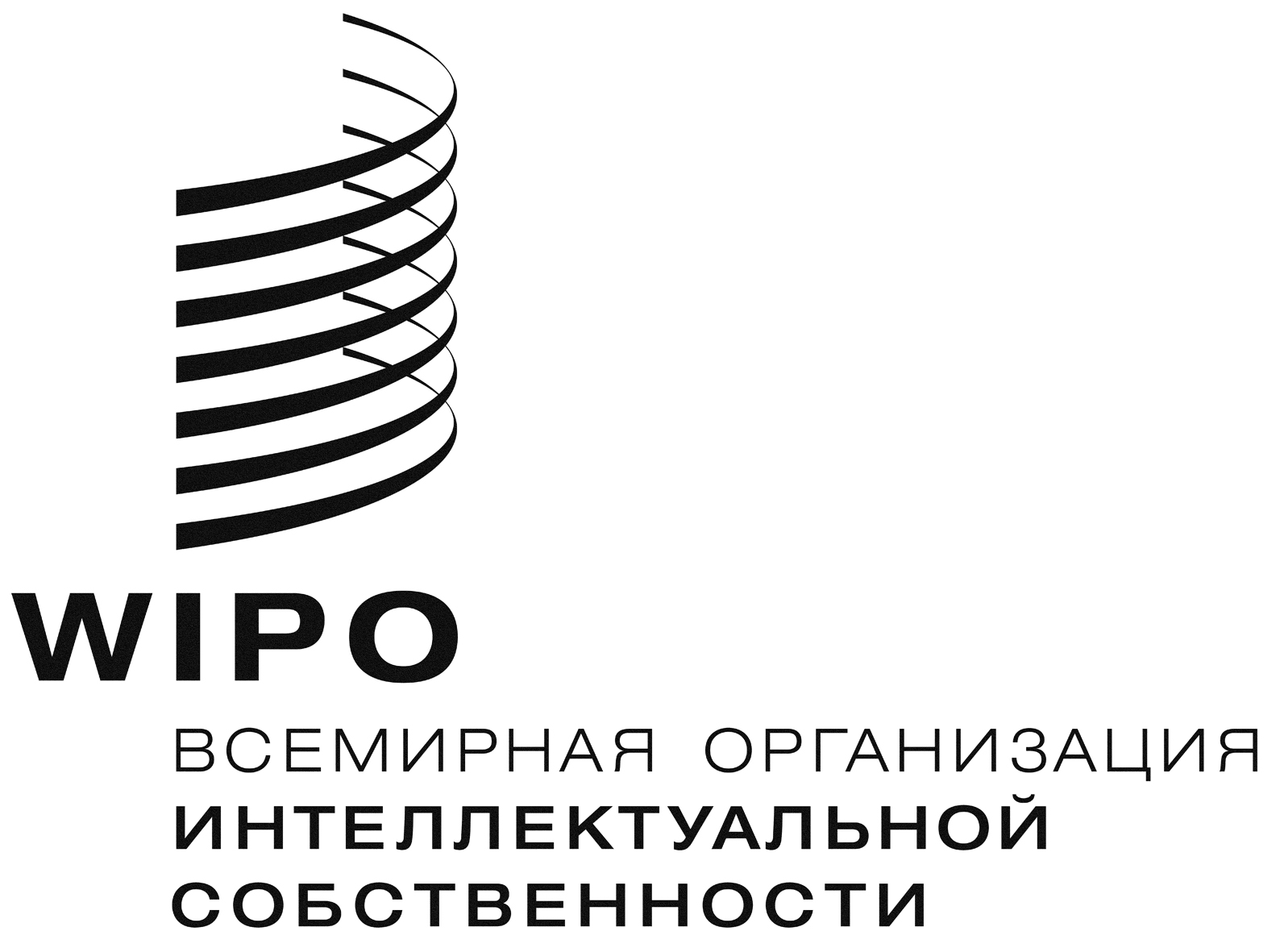 RWIPO/GRTKF/IC/26/2  WIPO/GRTKF/IC/26/2  WIPO/GRTKF/IC/26/2  оригинал:  английскийоригинал:  английскийоригинал:  английскийдата:  6 января 2014 г.дата:  6 января 2014 г.дата:  6 января 2014 г.